Plénière de la Plateforme intergouvernementale 
scientifique et politique sur la biodiversité 
et les services écosystémiquesSeptième sessionParis, 29 avril – 4 mai 2019Rapport de la Plénière de la Plateforme intergouvernementale scientifique et politique sur la biodiversité et les services écosystémiques sur les travaux de sa septième session		CorrectifParagraphe D6Remplacer le paragraphe D6 par le paragraphe suivant :D6 Nourrir l’humanité et améliorer la conservation et l’utilisation durable de la nature sont des objectifs complémentaires et étroitement interdépendants qu’il est possible d’atteindre au moyen de systèmes agricoles, aquacoles et d’élevage durables, de la préservation des espèces, des variétés, et des races animales autochtones, des habitats naturels et de la restauration écologique. Les mesures spécifiques incluent la promotion de pratiques agricoles et agroécologiques durables, telles que l’aménagement multifonctions des paysages et la gestion intégrée intersectorielle, qui permettent d’appuyer la conservation génétique et la biodiversité agricole connexe. Parmi les mesures supplémentaires visant à permettre la réalisation simultanée de la sécurité alimentaire, de la protection de la biodiversité et de l’utilisation durable, se trouvent les mesures contextuellement appropriées d’atténuation des changements climatiques et d’adaptation à ces derniers, et intégrant des savoirs issus de différents systèmes, y compris les sciences et les pratiques autochtones et locales durables, évitant le gaspillage alimentaire, favorisant la responsabilisation des producteurs et des consommateurs afin de transformer les chaînes d’approvisionnement, et rendant possibles des choix alimentaires sains et durables. Dans le cadre de la gestion et de l’aménagement intégré des paysages, la restauration écologique rapide mettant l’accent sur l’utilisation d’espèces autochtones peut contrebalancer la dégradation actuelle et sauver de nombreuses espèces menacées, mais son efficacité est moindre en cas d’application retardée.NATIONS UNIES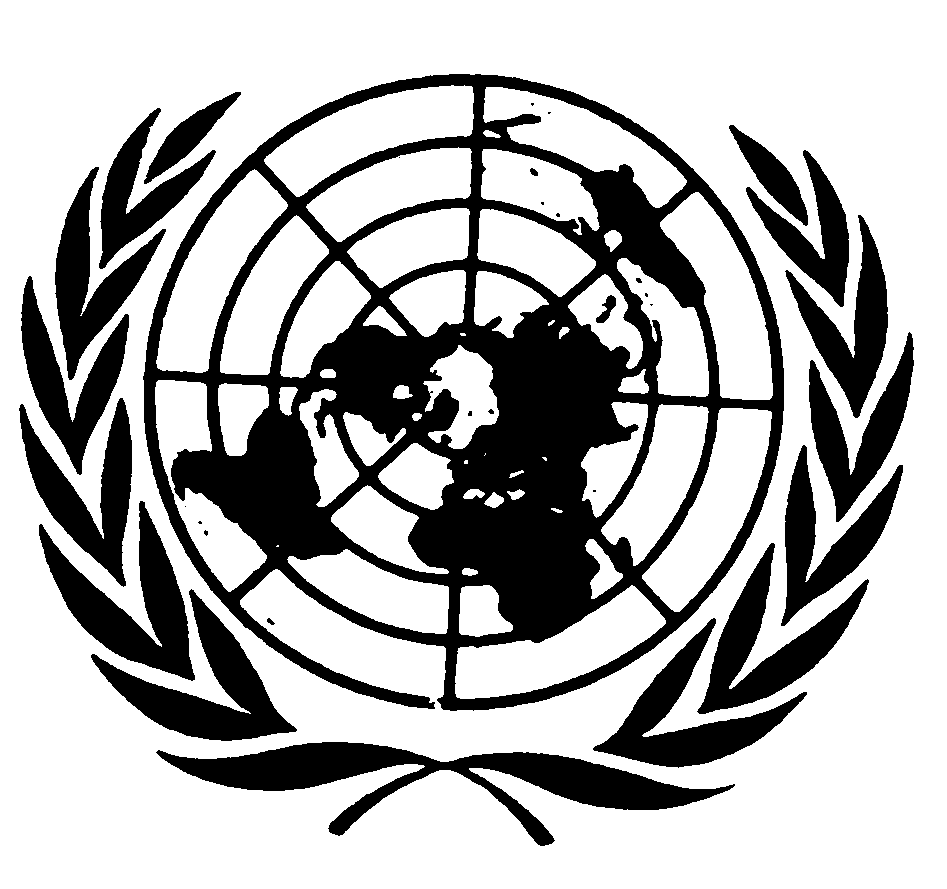 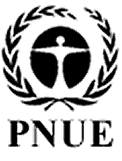 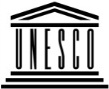 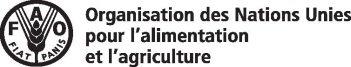 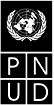 BESIPBES/7/10/Add.1/Corr.1IPBES/7/10/Add.1/Corr.1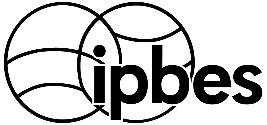 Plateforme intergouvernementale scientifique et politique sur la biodiversité et les services écosystémiquesPlateforme intergouvernementale scientifique et politique sur la biodiversité et les services écosystémiquesPlateforme intergouvernementale scientifique et politique sur la biodiversité et les services écosystémiquesPlateforme intergouvernementale scientifique et politique sur la biodiversité et les services écosystémiquesDistr. générale 
26 janvier 2022Français seulementDistr. générale 
26 janvier 2022Français seulement